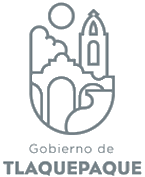 AGENDA JULIO AGENDA JULIO AGENDA JULIO AGENDA JULIO Sub Dirección de Comunicación Social  Seguridad Tlaquepaque Sub Dirección de Comunicación Social  Seguridad Tlaquepaque Sub Dirección de Comunicación Social  Seguridad Tlaquepaque Sub Dirección de Comunicación Social  Seguridad Tlaquepaque INFORMACION PUBLICADA EN CUMPLIMIENTO DEL ARTICULO 8 FRACCION VI INCISO H) DE LA LEY DE TRANSPARENCIA Y ACCESO A LA INFORMACION PUBLICA DEL ESTADO DE JALISCO Y SUS MUNICIPIOSFECHA Y HORA DEL EVENTOSERVIDORES PUBLICOS ASISTENTESEVENTO, TRABAJO O ACTIVIDAD PÚBLICALUGAR DE LA ACTIVIDADFECHA Y HORA DEL EVENTOSERVIDORES PUBLICOS ASISTENTESEVENTO, TRABAJO O ACTIVIDAD PÚBLICALUGAR DE LA ACTIVIDAD01-07-2022Lic. Estephanía Rodríguez BerumenServicio AndrómedasColonial Tlaquepaque01-07-2022Lic. Estephanía Rodríguez BerumenSesión de la Comisión de Honor y JusticiaPresidencia Municipal01-07-2022Lic. Estephanía Rodríguez BerumenToma de Fotografías  de  Reunión Vecinal Parques del Bosque 01-07-2022Lic. Estephanía Rodríguez BerumenToma de Fotografías  de  Reunión Vecinal en  el Parque Lineal Colonia El Vergel.01-07-2022Lic. Estephanía Rodríguez BerumenDiseño de vehículos abandonadosComisaría01-07-2022Lic. Estephanía Rodríguez BerumenAtención a medios de comunicaciónComisaría02-07-2022Lic. Estephanía Rodríguez BerumenAtención a medios de comunicaciónComisaría02-07-2022Lic. Estephanía Rodríguez BerumenCapacitación Protección a FuncionariosInstituto Nórdico 03-07-2022Lic. Estephanía Rodríguez BerumenAtención a medios de comunicaciónComisaría04-07-2022Lic. Estephanía Rodríguez BerumenEvento de Arranque del Programa de Canje de ArmasPatio Central de Presidencia Municipal.04-07-2022Lic. Estephanía Rodríguez BerumenDifusión de ReconocimientosSin dato04-07-2022Lic. Estephanía Rodríguez BerumenAtención a medios de comunicaciónComisaría04-07-2022Lic. Estephanía Rodríguez BerumenOperativo Policía Vial Colonia Hidalgi05-07-2022Lic. Estephanía Rodríguez BerumenAtención a medios de comunicaciónComisaría05-07-2022Lic. Estephanía Rodríguez BerumenReunión VecinalColonia Ojo de Agua05-07-2022Lic. Estephanía Rodríguez BerumenAcademia ItineranteColonia Emiliano Zapata06-07-2022Lic. Estephanía Rodríguez BerumenAtención a medios de comunicaciónComisaría07-07-2022Lic. Estephanía Rodríguez BerumenEvento Canje de armasColonia San Martin de las Flores.07-07-2022Lic. Estephanía Rodríguez BerumenToma de fotografías de  Reunión Vecinal Colonia Zalate y Parques de Santa Cruz07-07-2022Lic. Estephanía Rodríguez BerumenEntrevista con el Comandante Leonardo Rodríguez Comisaría07-07-2022Lic. Estephanía Rodríguez BerumenServicio Andrómedas Zona Centro 07-07-2022Lic. Estephanía Rodríguez BerumenToma de fotografías de  Reunión Vecinal Colonia San Pedrito07-07-2022Lic. Estephanía Rodríguez BerumenAtención a medios de comunicaciónComisaría08-07-2022Lic. Estephanía Rodríguez BerumenArranque canje de armasColonia Francisco I. Madero y Buenos Aires08-07-2022Lic. Estephanía Rodríguez BerumenToma de fotografías de  Reunión VecinalColonia Lomas del Tapatío08-07-2022Lic. Estephanía Rodríguez BerumenReunión vecinal Colonia Álvaro Obregón 08-07-2022Lic. Estephanía Rodríguez BerumenReunión proximidad socialLas Juntas08-07-2022Lic. Estephanía Rodríguez BerumenAtención a medios de comunicaciónComisaría09-07-2022Lic. Estephanía Rodríguez BerumenAtención a medios de comunicaciónComisaría10-07-2022Lic. Estephanía Rodríguez BerumenAtención a medios de comunicaciónComisaría11-07-2022Lic. Estephanía Rodríguez BerumenAtención a medios de comunicaciónComisaría11-07-2022Lic. Estephanía Rodríguez BerumenToma de protesta vecinal Haciendas de San José12-07-2022Lic. Estephanía Rodríguez BerumenInvitación al Plan Educativo “La verdad sobre las Drogas”Colonia Lomas de San Miguel12-07-2022Lic. Estephanía Rodríguez BerumenInvitación a Toma de Protesta de la Mesa Directiva de la Colonia Haciendas de San JoséTerraza Principal ubicada en la Calle Comonfort al cruce con Av. Agrícola y Nogal.12-07-2022Lic. Estephanía Rodríguez BerumenAtención a medios de comunicaciónComisaría13-07-2022Lic. Estephanía Rodríguez BerumenToma de fotografías de Reunión VecinalColonia Misión San Francisco13-07-2022Lic. Estephanía Rodríguez BerumenAtención a medios de comunicaciónComisaría14-07-2022Lic. Estephanía Rodríguez BerumenReunión de Trabajo con el Coronel MirandaComisaría14-07-2022Lic. Estephanía Rodríguez BerumenToma de Fotografías de Reunión VecinalColonia Miravalle14-07-2022Lic. Estephanía Rodríguez BerumenEvento de destrucción de narcóticos y alcohol adulteradoZapopan14-07-2022Lic. Estephanía Rodríguez BerumenAtención a medios de comunicaciónComisaría15-07-2022Lic. Estephanía Rodríguez BerumenAtención a medios de comunicaciónComisaría15-07-2022Lic. Estephanía Rodríguez BerumenReunión con SEDENAComisaría15-07-2022Lic. Estephanía Rodríguez BerumenCurso formatos digitales para policíasInstituto de Formación y Acreditación Policial16-07-2022Lic. Estephanía Rodríguez BerumenAtención a medios de comunicaciónComisaría16-07-2022Lic. Estephanía Rodríguez BerumenOperativo Anti arranconesFraccionamiento Terralta17-07-2022Lic. Estephanía Rodríguez BerumenAtención a medios de comunicaciónComisaría17-07-2022Lic. Estephanía Rodríguez BerumenAcompañamiento de agrupamiento AndrómedasColonia Artesanos, Gobernador Curiel, Guadalupe Ejidal18-07-2022Lic. Estephanía Rodríguez BerumenReunión de Trabajo con Policía de Proximidad y Escuadrón CaninoComisaría18-07-2022Lic. Estephanía Rodríguez BerumenAtención a medios de comunicaciónComisaría19-07-2022Lic. Estephanía Rodríguez BerumenReunión de Trabajo: Sobre las Ordenes de Protección Emitidas por el Juez MunicipalComisaría19-07-2022Lic. Estephanía Rodríguez BerumenToma de protesta vecinalMiravalle19-07-2022Lic. Estephanía Rodríguez BerumenReunión de Guardia Nacional, Participación Ciudadana y Delegaciones Municipales, convoca el Srio. Del Ayuntamiento.Presidencia Municipal19-07-2022Lic. Estephanía Rodríguez BerumenToma de Fotografías de Reunión VecinalColonia Olivos 1.19-07-2022Lic. Estephanía Rodríguez BerumenAtención a medios de comunicaciónComisaría20-07-2022Lic. Estephanía Rodríguez BerumenVisita a primaria Juan de la BarreraColonia  Las Juntas20-07-2022Lic. Estephanía Rodríguez BerumenCobertura Academia Itinerante Toluquilla20-07-2022Lic. Estephanía Rodríguez BerumenOperativo Central Camionera NuevaCentral Camionera Nueva20-07-2022Lic. Estephanía Rodríguez BerumenToma de Fotografías de Reunión VecinalColonia El Sauz.20-07-2022Lic. Estephanía Rodríguez BerumenAtención a medios de comunicaciónComisaría21-07-2022Lic. Estephanía Rodríguez BerumenReunión de Trabajo que convoca la Jefa de Gabinete. Tema: Intervención en el Cerro del 4.Sala de Expresidentes21-07-2022Lic. Estephanía Rodríguez BerumenReunión representantes de  LAB-CO para la entregar la propuesta de convenio así como acordar los siguientes pasos para la implementación del proyecto neXo de procesamiento del lenguaje natural en chats vecinales,  por lo que se abordará la propuesta del municipio de colonias seleccionadas y se definirán las fechas de arranque.Sin Dato21-07-2022Lic. Estephanía Rodríguez BerumenInvitación a la toma de Protesta de la Mesa Directiva de la Colonia Artesanos.Calle del Platero cruce con Calle Del Sol a un costado del Templo.21-07-2022Lic. Estephanía Rodríguez BerumenOperativo Central Camionera NuevaCentral Camionera Nueva21-07-2022Lic. Estephanía Rodríguez BerumenToma de Fotografías de la Reunión Vecinal Calle Naranjo, esquina Flores Magón Colonia El Morito.21-07-2022Lic. Estephanía Rodríguez BerumenAtención a medios de comunicaciónComisaría22-07-2022Lic. Estephanía Rodríguez BerumenInvitación al Taller: Un Tlaquepaque de Iguales, concientizar para actuar en la inclusión social de personas con discapacidad.Patio San Pedro del Centro Cultural El Refugio.22-07-2022Lic. Estephanía Rodríguez BerumenReunión d Trabajo con la Presidenta Mpal. Y Comandante de la XV Zona Militar.    Salón de Expresidentes de Presidencia Municipal22-07-2022Lic. Estephanía Rodríguez BerumenInstalación de la Comisión Municipal de Carrera Policial.     Salón de Expresidentes de Presidencia Municipal22-07-2022Lic. Estephanía Rodríguez BerumenToma de Fotografías de  Reunión Vecinal.En el Parque Principal Fernando Becerra entre Doroteo y Ramón Corona.22-07-2022Lic. Estephanía Rodríguez BerumenAtención a medios de comunicaciónComisaría23-07-2022Lic. Estephanía Rodríguez BerumenAtención a medios de comunicaciónComisaría24-07-2022Lic. Estephanía Rodríguez BerumenAtención a medios de comunicaciónComisaría24-07-2022Lic. Estephanía Rodríguez BerumenAcompañamiento de Andrómedas a colectivosLas Huertas, San Pedrito, Fracc. Revolución25-07-2022Lic. Estephanía Rodríguez BerumenReunión de Trabajo sobre el tema Ordenes de ProtecciónSala de Juntas de  Comisaría25-07-2022Lic. Estephanía Rodríguez BerumenToma de Fotografías de Reunión VecinalCalle Prolongacion Manuel Lopez Cotilla No. 838 Fracc. Residencial Zimalta, Coto Denali25-07-2022Lic. Estephanía Rodríguez BerumenAtención a medios de comunicaciónComisaría26-07-2022Lic. Estephanía Rodríguez BerumenPláticas de Prevención del DelitoMiravalle26-07-2022Lic. Estephanía Rodríguez BerumenCurso de comunicación Centro Cultural El Refugio27-07-2022Lic. Estephanía Rodríguez BerumenToma de Fotografías de Reunión VecinalEn las Canchas de Alameda, entre Justicia y del Trabajo, Colonia Barrios Unidos Intercolonias.27-07-2022Lic. Estephanía Rodríguez BerumenAtención a medios de comunicaciónComisaría28-07-2022Lic. Estephanía Rodríguez BerumenSesión Solemne de Cabildo. En Casa Morelos.28-07-2022Lic. Estephanía Rodríguez BerumenToma de Fotografías de Reunión vecinal En el Teatro del Pueblo de la Plaza Principal. Col. Toluquilla28-07-2022Lic. Estephanía Rodríguez BerumenOperativo con comisaría Vial Diferentes puntos del municipio28-07-2022Lic. Estephanía Rodríguez BerumenCobertura “Juntas por las Juntas”Delegación Las Juntas28-07-2022Lic. Estephanía Rodríguez BerumenAtención a medios de comunicaciónComisaría29-07-2022Lic. Estephanía Rodríguez BerumenReconocimientos, Uniformes UVI, Rótulos UVI, PlacaComisaría29-07-2022Lic. Estephanía Rodríguez Berumen2 Convocatorias ascensos policiales Comisaría29-07-2022Lic. Estephanía Rodríguez BerumenDiseño cursos de VeranoComisaría29-07-2022Lic. Estephanía Rodríguez BerumenDiseño de Logos CabinaComisaría29-07-2022Lic. Estephanía Rodríguez BerumenReconocimientosComisaría29-07-2022Lic. Estephanía Rodríguez BerumenAtención a medios de comunicaciónComisaria30-07-2022Lic. Estephanía Rodríguez BerumenAtención a medios de comunicaciónComisaria31-07-2022Lic. Estephanía Rodríguez BerumenAtención a medios de comunicaciónComisaria